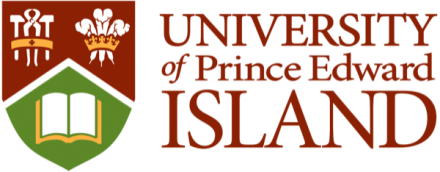 Thank you form for undergraduate returning studentsFilling out the questionnaire below is an important step as a recipient.  The questions about you, your background, and your interests, as well as your thank you letter and photo, will be shared with the person or living family members who made the donation to support your scholarship or award.  

When you have completed your form, please save it as a Word document (not a PDF) and send it – and a photo – as attachments to Sharon Clark at sclark@upei.ca .
If you have any questions, call Rosie at 902-894-2865.I understand that this form will be shared with the generous donor of my award or scholarship.  ▭ Yes   Name of Award Received (If you are the recipient of more than one award, list all their complete names here. We will use your information to create separate donor reports for each of your donors in this award cycle): Full Name: Hometown:
Email address:What year of study are you in, are you majoring or minoring in a particular area of study, and in what year do you hope to graduate?Are you planning to go on to graduate school?  If so, what graduate degree are you hoping to pursue?Which professor has been your greatest inspiration and why?What groups or organizations are you passionate about being part of at UPEI, and why?
Do you volunteer and what extracurricular activities do you enjoy?
Have you, or would you like to, study abroad as part of your UPEI education?

We now invite you to write a "Personal Statement" to share with the donor.  In 300 words or so, give the donor an idea of who you are, what is important to you, what inspires, you, etc.:

Share a photograph: The majority of our donors are not able to personally meet their students but do enjoy having a picture along with background and the thank-you letter.  You are encouraged to submit a jpg photo to share with your donor.Please write your Thank You Letter to your donor(s) below: